　提出および会費納入　締切日　５月31日（金）　令和6年度　神奈川県ＰＴＡ協議会安全互助会　加入会員数等報告書令和6年　　　月　　　日神奈川県ＰＴＡ協議会安全互助会　宛　　神奈川県ＰＴＡ協議会安全互助会に関し、下記の通り報告し会費を振り込みます。※　必ずご記入ください。（互助会保険について担当されている方。会計・PTA担当の先生など）※加入内容や、会費振り込みについて、安全互助会よりお問合せする際のご連絡先をお願いします。年度途中で会員数の増減があった場合、改めて人数のご報告をいただく必要はございません。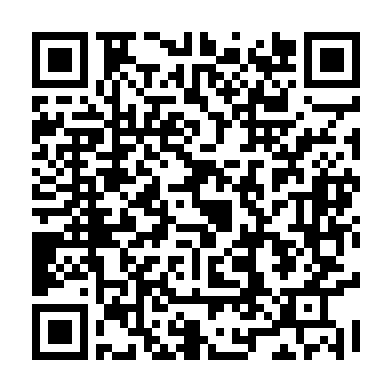 ●　５月31日（金）まで に神奈川県ＰＴＡ協議会安全互助会事務局へ本報告書を提出し、上記金額を添付の青色伝票にて郵便局よりお振込みください。　提出および会費納入　締切日　５月31日（金）　令和6年度　神奈川県ＰＴＡ協議会安全互助会　加入会員数等報告書令和6年　　　月　　　日神奈川県ＰＴＡ協議会安全互助会　御中　　神奈川県ＰＴＡ協議会安全互助会に関し、下記の通り報告し会費を振り込みます。※　必ずご記入ください。加入内容や、会費振り込みについて、安全互助会よりお問合せする際のご連絡先をお願いします。年度途中で会員数の増減があった場合、改めて人数のご報告をいただく必要はございません。●　５月31日（金）まで に神奈川県ＰＴＡ協議会安全互助会事務局へ本報告書を提出し、上記金額を添付の青色伝票にて郵便局よりお振込みください。書類発行(作成)担当者名　およびご連絡先役職名：　　　　　　　  　　ＴＥＬ：Ｐ　Ｔ　Ａ　名Ｐ　　Ｔ　　Ａ所　　在　　地〒　　　　 ―   　　　令和６年度ＰＴＡ会長　氏名加　入　内　容(  )内を記入してください。　５月１日時点での在籍PTA加入会員数でご記入ください。PTA加入世帯数　　　　　　　　　（　　　　　　　　 ）　世帯 PTA加入教職員数　　　　　　　 （　　　　　　　　 ）　名 PTA加入世帯の児童・生徒数　（　　　　　　　　 ）　名 ＊③は保険契約に必要となる数のため、必ずご記入ください。加　入　内　容(  )内を記入してください。会費　《100円》　×　（　　　　　　　　） 会員数　＝　（　　　　　　　　　） 円＊会員数＝①＋②　　　　　　　　　　　　　　　　　　　　　　　　　　　　　　　郵便振替にて払込む金額です  備　　　　　考神奈川県ＰＴＡ協議会安全互助会事務局〒2２０-0０５３　横浜市西区藤棚町2-197　　神奈川県教育会館内ＴＥＬ　045-３２６‐6103　　　ＦＡＸ　045-３２６-６１０７E-mail : office@pta-kanagawa.gr.jp書類発行(作成)担当者名　および連絡先役職名：　　　　　　　  　　ＴＥＬ：Ｐ　Ｔ　Ａ　名Ｐ　　Ｔ　　Ａ所　　在　　地〒　　　　 ―   　　　令和６年度ＰＴＡ会長　氏名加　入　内　容(  )内を記入してください。　５月１日時点での在籍PTA加入会員数でご記入ください。PTA加入世帯数　　　　　　　　　（　　　　　　　　 ）　世帯 PTA加入教職員数　　　　　　　 （　　　　　　　　 ）　名 PTA加入世帯の児童・生徒数　（　　　　　　　　 ）　名 ＊③は保険契約に必要となる数のため、必ずご記入ください。加　入　内　容(  )内を記入してください。会費　《100円》　×　（　　　　　　　　） 会員数　＝　（　　　　　　　　　） 円＊会員数＝①＋②　　　　　　　　　　　　　　　　　　　　　　　　　　　　　　　郵便振替にて払込む金額です  備　　　　　考神奈川県ＰＴＡ協議会安全互助会事務局〒2２０-0０５３　横浜市西区藤棚町2-197　　神奈川県教育会館内　　ＴＥＬ　045-３２６‐6103　　　ＦＡＸ　045-３２６-６１０７E-mail : office@pta-kanagawa.gr.jp